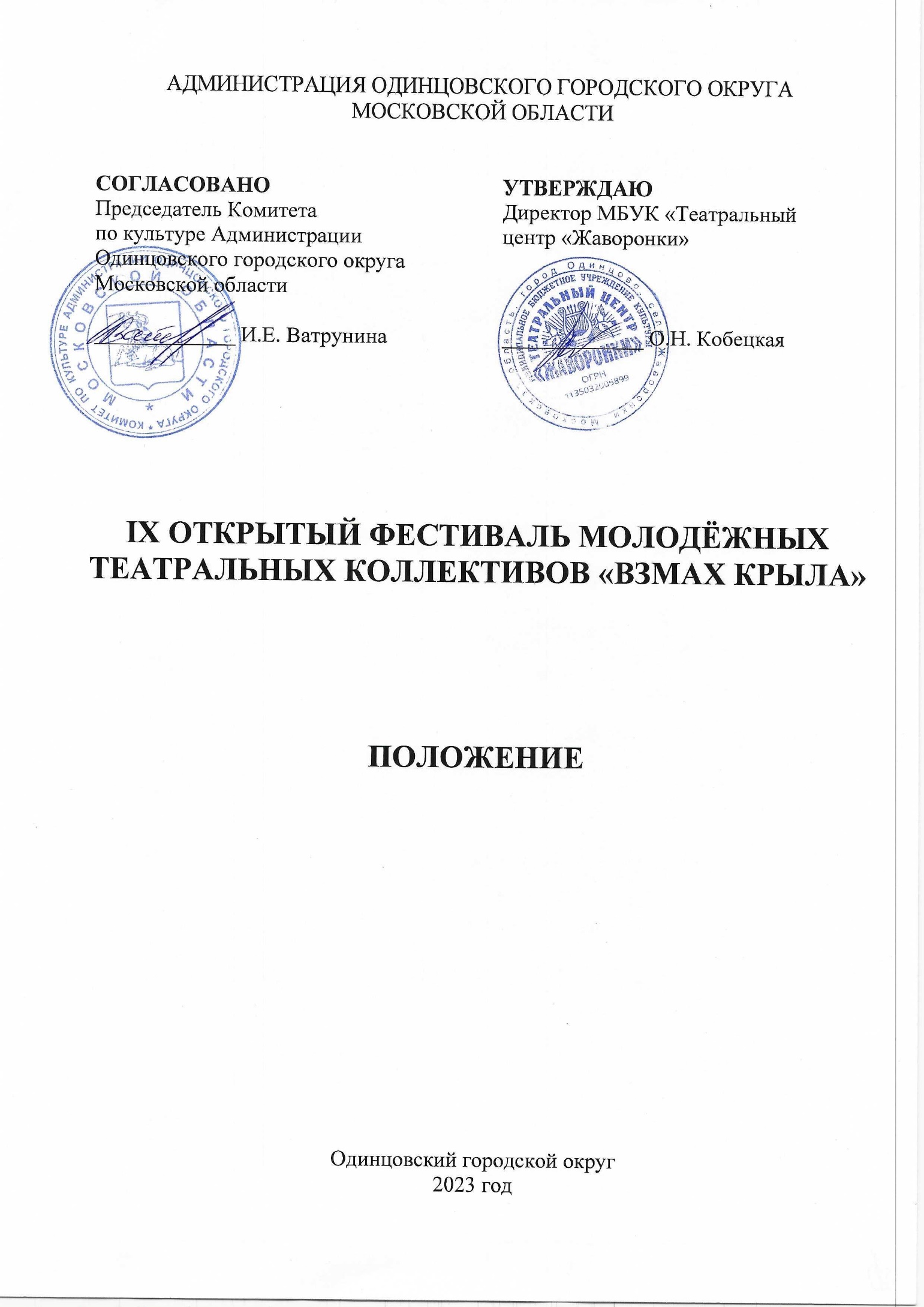 ТРАДИЦИИ И ИСТОРИЯ ФЕСТИВАЛЯОткрытый фестиваль молодежных театральных коллективов «Взмах крыла» (далее - Фестиваль) существует с 2014 года. В Фестивале принимают участие коллективы, в которых не менее 60 процентов молодёжи из разных уголков России и Московской области. География Фестиваля включает в себя города: Москва, Одинцово, Санкт-Петербург, Рязань, Владимир, Жуковский, Мытищи, Краснознаменск, Кубинка, Нижний Новгород, Пермь, Чехов, Щербинка, Королёв Волоколамск, Жуковский, Орёл, Саратов, Ивантеевка, Огре (Латвия), Кольчугино и другие населенные пункты. Автор идеи, главный режиссёр Молодёжного музыкально-драматического театра «Крылья», Ольга Кобецкая предложила активным молодёжным театральным коллективам Подмосковья собраться вместе, чтобы сыграть свои спектакли и обменяться опытом. В Театральном центре «Жаворонки» молодёжные театры представляют свои работы на суд зрителя и профессионального жюри.Фестиваль «Взмах крыла» — это уникальный проект, где на безвозмездной основе творческий коллектив может принять участие, обменяться творческим опытом, расширить свои культурные связи с другими коллективами и завоевать любовь нового зрителя. Главное условие - молодежь в составе играющей труппы в большинстве от 18 до 35 лет. В течении года по пятницам и субботам в Театральном центре «Жаворонки» демонстрируются спектакли участников Фестиваля.  Фестиваль «Взмах крыла» – это большая семья, ведь за время его существования более 70 коллективов со всей России и Московской области чувствуют себя на сценических площадках Одинцовского городского округа, как дома. Спектакли Фестиваля посещают более 500 местных жителей.В 2022 году Фестивалю присвоен статус Открытый.ЦЕЛИ И ЗАДАЧИ ФЕСТИВАЛЯ Цели Фестиваля:- единение молодежных коллективов и стихийных групп, преданных делу театра и увлеченных театральным творчеством;- предоставление возможности реализовать свой творческий потенциал перед зрительской аудиторией;- популяризация театрального искусства, как самого важного средства воспитания молодежи;- создание единого центра театрального молодежного творчества, предоставление возможности общения между коллективами.Задачи Фестиваля:- придание дополнительного импульса развитию молодежного театрального движения;- поддержка талантливой молодежи, предоставление возможности реализации своих театральных проектов;- создание культурной театральной площадки для талантливой молодежи, как среди любителей, так и среди студентов театральных вузов и профессиональных молодых артистов;- обмен творческим опытом работы и расширение культурных связей между коллективами;- совершенствование мастерства и повышение исполнительского уровня участников Фестиваля.УЧРЕДИТЕЛИ ФЕСТИВАЛЯМуниципальное бюджетное учреждение культуры «Театральный центр «Жаворонки» (далее - МБУК «Театральный центр «Жаворонки») при поддержке Комитета по культуре Администрации Одинцовского городского округа.ОРГАНИЗАТОРЫ ФЕСТИВАЛЯМБУК «Театральный центр «Жаворонки», Народный коллектив «Молодежный театр «Крылья» под руководством Ольги Кобецкой.Организаторы осуществляют контроль за проведением Фестиваля в соответствии с требованиями санитарно-эпидемиологической обстановки, стандарта организации работы в организациях сферы культуры, осуществляющих свою деятельность на территории Московской области, в целях недопущения распространения инфекционных заболеваний.ОРГКОМИТЕТ ФЕСТИВАЛЯ ПРЕДСЕДАТЕЛЬ ОРГКОМИТЕТАДиректор МБУК «Театральный центр «Жаворонки», руководитель Народного молодёжного театра «Крылья» - Кобецкая Ольга Николаевна. ГЛАВНЫЙ ЭКСПЕРТ ОРГКОМИТЕТАНародный артист, профессор, руководитель Московского молодежного Экспериментального театра - Вячеслав Семенович Спесивцев (по согласованию). ЧЛЕНЫ ОРГКОМИТЕТА•	Художественный руководитель МБУК «Театральный центр «Жаворонки» - Ильин Михаил Борисович.•	Руководитель структурного подразделения студия света и звука МБУК «Театральный центр «Жаворонки» - Ласорыб Иван Валерьевич.•	Руководитель Киностудии «Жаворонок» МБУК «Театральный центр «Жаворонки» - Антохин Юрий Валерьевич.•	Дизайнер МБУК «Театральный центр «Жаворонки» - Магда Дарья Юрьевна.ОТВЕТСТВЕННЫЙ СЕКРЕТАРЬРуководитель любительского объединения «Театр-студия» МБУК «Театральный центр «Жаворонки» - Костин Ярослав Валериевич.ГЛАВНЫЙ КООРДИНАТОР Руководитель любительского объединения «Театр-студия» МБУК «Театральный центр «Жаворонки» - Костин Ярослав Валериевич.ВРЕМЯ И МЕСТО ПРОВЕДЕНИЯ ФЕСТИВАЛЯ Фестиваль проходит с 07 по 12 марта 2023 года. Место проведения: МБУК «Театральный центр «Жаворонки» (а также любые подходящие по параметрам площадки округа). Проезд: Московская область, Одинцовский городской округ, с. Жаворонки, въезд с улицы Железнодорожная, д.17;(Театральный центр расположен рядом с железнодорожной станцией, из Москвы от ст. Беговой, Кунцевской или Белорусской от 30 до 45 минут. От МКАД всего 18 км.). По решению Учредителя Фестиваля мероприятие может проводиться в дистанционном или онлайн формате.УСЛОВИЯ УЧАСТИЯ В ФЕСТИВАЛЕВ Фестивале принимают участие творческие коллективы и отдельные исполнители независимо от места жительства и гражданства. Как любители, так и студенты театральных вузов, профессиональные артисты.Фестиваль проводится в рамках театрального искусства. На Фестивале могут быть представлены спектакли всех жанров и направлений.Основным состав труппы (80 %) должен состоять из молодежи (возрастная категория от 18 до 35 лет).Участникам предоставляется площадка для репетиции и монтажа на протяжении всего дня перед самим спектаклем, гримерные комнаты, световое и звуковое оборудование с сопровождением звуко- и светооператоров на безвозмездной основеПОРЯДОК И ПРОГРАММА ПРОВЕДЕНИЯ ФЕСТИВАЛЯ ЭТАПЫ: Фестиваль проходит в два этапа:Отборочный этап.Финальный этап. В отборочном этапе участники высылают заявки и полное видео спектакля, без склеек. Отборочный этап проходит с 07 января 2023 по 07 февраля 2023 года. В финальном этапе принимают участие десять лучших коллективов, которые выявляются путём просмотра оргкомитетом видео-заявок участников из отборочного этапа. Финальный этап:- 08 марта 2023 года - торжественное открытие (проходит в виде концерта на котором участники презентуют свои театральные коллективы);- с 09 по 11 марта 2023 года - показов лучших спектаклей данного сезона участников Фестиваля;- 12 марта 2023 года - торжественное закрытие и церемония награждения.  Во время проведения Фестиваля планируется организация «круглых столов» с участниками Фестиваля, на которых будут подниматься актуальные проблемы молодёжных театров. На закрытии Фестиваля проводится театральный капустник, посвященный Фестивалю. На театральный капустник участники обязаны предоставить до 2-х творческих номеров продолжительностью до 5-ти минут и не меньше 3-х минут.Представители театральных коллективов – участников Фестиваля обязаны присутствовать на всех мероприятия Финального этапа. На мероприятии проводится церемония награждения и чествования участников Фестиваля.НОМИНАЦИИ ФЕСТИВАЛЯ«За полет Души» - присуждается режиссёрам финального этапа;«Спектакль Года» - присуждается лучшим спектаклям/театральным коллективам;«Лучшая мужская роль»;«Лучшая женская роль»;«Лучшая мужская роль второго плана»;«Лучшая женская роль второго плана»;«Лучшая сценография»;«Лучший актёрский ансамбль».А также главный приз - «ГРАН-ПРИ» Фестиваля.Оргкомитет оставляет за собой право добавить или убрать номинации.10. УСЛОВИЯ УЧАСТИЯ В ФЕСТИВАЛЕ Для участия в Фестивале необходимо направить на электронную почту teatr-javoronky@mail.ru заполненный заявочный лист и требуемые материалы в печатном виде в формате Word, а также подписанный от руки в формате PDF (подробнее в пункте 14).Оргкомитет оставляет за собой право отклонить заявку на участие после просмотра соответствующих материалов, если, по мнению художественного совета, данная работа по идейным, нравственным, политическим соображениям, а также по качеству актерской и режиссерской подачи, не соответствует формату идейной и нравственной составляющей Театрального центра. ЖЮРИ ФЕСТИВАЛЯ  Для работы в жюри Фестиваля приглашаются высокопрофессиональные специалисты в профильной сфере деятельности, заслуженные деятели культуры и искусства, общественные деятели, представители СМИ и др.Жюри имеет право:●	присуждать не все призовые места;●	присуждать специальные призы;●	делить призовое место между несколькими участниками;●	решение жюри окончательно и пересмотру не подлежит. КРИТЕРИИ ОЦЕНКИ•	профессионализм исполнения;•	сценическая культура;•	актерское мастерство;•	сценическая речь;•	постановка;•	оригинальность;•	образная выразительность, эмоциональность;•	использование выразительных и оригинальных средств (реквизит);•	костюмы;•	новизна и техническая сложность репертуара;•	соответствие исполняемого репертуара возрасту;•	выполнение условий Фестиваля (при неявке или опоздании на регистрацию, неэтичном поведении участника или коллектива, оргкомитет в праве занизить оценочные баллы или снять с Фестиваля). НАГРАЖДЕНИЕ ПОБЕДИТЕЛЕЙ Лучшие спектакли/театральный коллектив Фестиваля получают награду «СПЕКТАКЛЬ ГОДА», а режиссёры спектаклей специальную премию «ЗА ПОЛЁТ ДУШИ».Кроме основных номинаций, лучшему театральному коллективу финального этапа вручается «ГРАН-ПРИ» Фестиваля. Участникам финального этапа Фестиваля вручаются дипломы участника Фестиваля. ФИНАНСОВЫЕ УСЛОВИЯ   Фестиваль проводится на безвозмездной основе. Логистика, питание и проживание участника Фестиваля оплачивается за счёт отправителя.  Спектакли участников демонстрируются зрителям на коммерческой основе. Доход идет в пользу развития Фестиваля. Финансируется Фестиваль за счет бюджетных средств учреждения, спонсорских вложений и финансовой выручки от продажи билетов на спектакли участников. ПОРЯДОК ПОДАЧИ ЗАЯВКИДля участия в Фестивале необходимо направить до 07 февраля 2023 на электронную почту teatr-javoronky@mail.ru заполненный заявочный лист в печатном виде в формате Word, а также подписанный от руки в формате PDF следующие документы:1)	Заявочный лист по образцу (Приложение № 1) заполненный в печатном виде в формате Word, а также подписанный от руки в формате PDF.2)	Список участников (Приложение №2).3)	Технический райдер (Приложение №3).4)	Согласие на обработку персональных данных (Приложение №4).5)	Программка в утвержденном формате в электронном виде.6)	Афишу спектакля в формате Coral либо Photoshop, либо Adobe Illustrator.7)	Видео презентацию о вашем творческом коллективе «Привет Взмаху Крыла», продолжительностью не менее 3-х минут и не более 10 минут.8)	Полный видеоролик спектакля (без склеек) и фотоматериалы, не меньше 5, дающие представление о конкурсном спектакле. КОНТАКТЫАдрес: 143020, Московская область, Одинцовский городской округ, с. Жаворонки, ул.	Железнодорожная, д.17, МБУК КДТ «Театральный центр «Жаворонки».ГЛАВНЫЙ КООРДИНАТОР ФЕСТИВАЛЯ: Костин Ярослав Валериевич.Телефон: +7 495 640-78-20, +7 495 640-78-21Электронная почта: teatr-javoronky@mail.ruПриложение 1к Положению о проведенииIХ Открытого фестиваля молодежныхтеатральных коллективов «Взмах Крыла»ЗАЯВКАНА УЧАСТИЕ В IХ ОТКРЫТОМ ФЕСТИВАЛЕМОЛОДЕЖНЫХ ТЕАТРАЛЬНЫХ КОЛЛЕКТИВОВ «ВЗМАХ КРЫЛА»*ПРОСЬБА ЗАПОЛНЯТЬ ФОРМУ МАКСИМАЛЬНО ПОЛНО И КОРРЕКТНО, ДАННЫЕ ИЗ НЕЕ БУДУТ КОПИРОВАТЬСЯ ВАМ В ДИПЛОМЫ УЧАСТНИКОВ, И БУДУТ ИСПОЛЬЗОВАНЫ ДЛЯ ПУБЛИКАЦИИ СТАТЕЙ В СМИ И НА ИНФОРМАЦИОННЫХ ПОРТАЛАХ, А ТАКЖЕ ПРЕДОСТАВЛЕНИЕ ВАМИ МАКСИМАЛЬНО ТОЧНЫХ ДАННЫХ О ВАШЕМ СПЕКТАКЛЕ ПОМОЖЕТ ИЗБЕЖАТЬ ДОСАДНЫХ И НЕЛОВКИХ МОМЕНТОВ ВО ВРЕМЯ ПРОВЕДЕНИЯ ФЕСТИВАЛЯ.С УВАЖЕНИЕМ, ОРГКОМИТЕТ.СВЕДЕНИЯ О КОЛЛЕКТИВЕТворческий коллектив (название полностью) Название выпускающей организации (полностью), и телефон (с кодом города)АдресФИО директора выпускающей организации (полностью) ФИО, руководителя коллектива (полностью) Е-mail, контактный телефон руководителя (Домашний, рабочий, моб. тел)СВЕДЕНИЯ О ПРЕДСТАВЛЕНИИИПредполагаемые даты выступления (с 08 по 12 марта)Название спектакля Автор произведения Ценз Краткое описание (не менее 400 символов)Режиссер-постановщик (ФИО полностью) Продолжительность спектакля Время на монтировку спектакля Время на демонтаж спектакля Общее кол-во участников, направляемых на ФестивальКол-во участников, занятых в спектакле Краткие сведения о коллективе (год создания, участие в др. фестивалях или форума, награды) Приложение 2к Положению о проведенииIХ Открытого фестиваля молодежныхтеатральных коллективов «Взмах Крыла»Список участниковIХ Открытого фестиваля молодёжных театральных коллективов«Взмах крыла»Приложение 3к Положению о проведенииIХ Открытого фестиваля молодежныхтеатральных коллективов «Взмах Крыла»Техническое задание Название коллектива______________________________________________________Название спектакля_______________________________________________________Художественный руководитель_____________________________________________Звуковое оформление спектакляЗвуковые носители: _______________________________________________________Количество микрофонов:__________________________________________________Необходимость подключения дополнительной аппаратуры, которую участники привозят с собой (количество, описание): ________________________________________________________________________________________________________________________________________________________________________________________________________________________________________________________________________________________________ Ответственный за звуковое оформление спектакля (ФИО полностью, контактный тел.): ________________________________________________________________________Световое оформление спектакляОсобенности светового оформление спектакля ________________________________________________________________________Прожектора следящего света (пушки), количество: (с пушкой работает кто-либо от выступающего коллектива) ________________________________________________________________________Необходимость подключения дополнительной аппаратуры, которую участники привозят с собой (количество, описание): ________________________________________________________________________Ответственный за световое оформление спектакля (ФИО полностью, контактный тел.): _________________________________________Сценография спектакляОсобенности сценографического оформление спектакля (необходимый реквизит от принимающей стороны, использование штанкет, использование огня, пиротехники, дым-машины, а также загрязняете ли вы после себя сцену и т.д.): ________________________________________________________________________Необходима ли помощь в монтаже и демонтаже декораций: ________________________________________________________________________Оргкомитет Фестиваля оставляет за собой право на согласование и корректирование технического задания с коллективами-участниками, исходя из технических возможностей площадкиВ день спектакля ответственные за техническое оформление спектакля должны предоставить:  1. Партитуру по звуку (во время спектакля представитель от коллектива, отвечающий за звук, находится рядом со звукооператором Фестиваля и помогает вести спектакль)2. Партитуру по свету (во время спектакля представитель от коллектива, отвечающий за свет, находится рядом с оператором по свету Фестиваля и помогает вести спектакль) Подготовка светового и звукового оформления спектакля происходит во время монтировки спектакля. Время, необходимое на монтировку, рассчитывайте с учётом подготовки света и звука.Приложение 4к Положению о проведенииIХ Открытого фестиваля молодежныхтеатральных коллективов «Взмах Крыла»СОГЛАСИЕна обработку персональных данныхЯ, ______________________________________________________________________. ______________________________________________________________________Зарегистрированный по адресу:____________________________________________ ________________________________________________________________________ ________________________________________________________________________в соответствии с п. 1 ст. 9 закона РФ от 27.07.2006 № 152-ФЗ «О персональных данных», даю МБУК «Театральный Центр «Жаворонки», находящемуся по адресу 143020, Московская обл, Одинцовский р-н, Жаворонки с, Лесная ул, дом № 17А, согласие на обработку моих персональных данных любым законодательно разрешенным способом.Согласие относится к обработке следующих персональных данных:· Фамилия, имя, отчество.· Пол.· Дата и место рождения.· Данные паспорта.· Адреса регистрации по месту жительства и фактического проживания.· Номера телефонов: домашнего и мобильного.Подтверждаю, что, давая согласие, я действую без принуждения, по собственной воле и в своих интересах.____________________ ___________________(Подпись) (ФИО)№Фамилия, имя, отчество (полностью) руководителей, актёров или студийцев коллектива№Фамилия, имя, отчество (полностью) технических работников коллектива